   Our Lent Appeal 2020 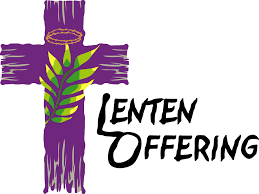 At this time of year, we regularly appeal to parishioners to consider your Lenten offering, urging you not to give something up but to do something positive.  Every year we get the much-needed response.      Thank-you. Please help us again this year. Will you consider inviting an international student to your home, for a one day (daytime only) or for a weekend? Share a meal, conversation and exchange cultural traditions and views of the world. It is so very rewarding for both host and student guest. Please consider becoming one of our volunteer hosts. We operate all year round and would very much welcome you to join us. 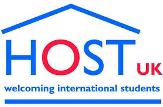 Information can be found on our website: www.hostuk.org   Or email us on: info@hostuk.org Or telephone us on: 020 7739 6292 *If you are unable to host but would like to support this cause please send your donation to the Big Givehttps://donate.thebiggive.org.uk/donate/a051r00001ObYZLAA3 or by cheque toHOST UKSylvia Adams House 24 The CommonHatfield HertfordshireAL10 0NB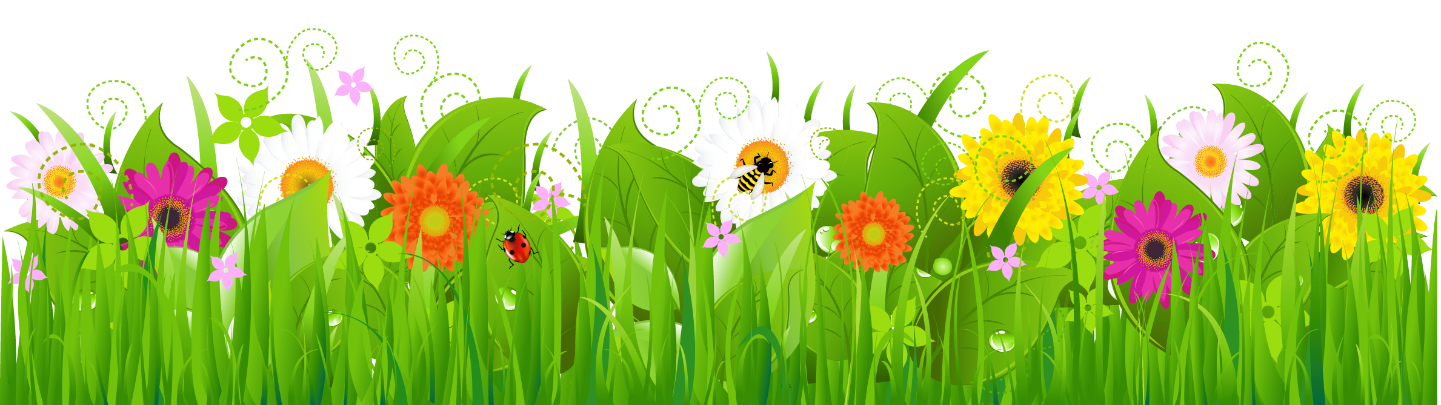 